  SPP - Corso di Specializzazione in Psicoterapia Psicoanalitica 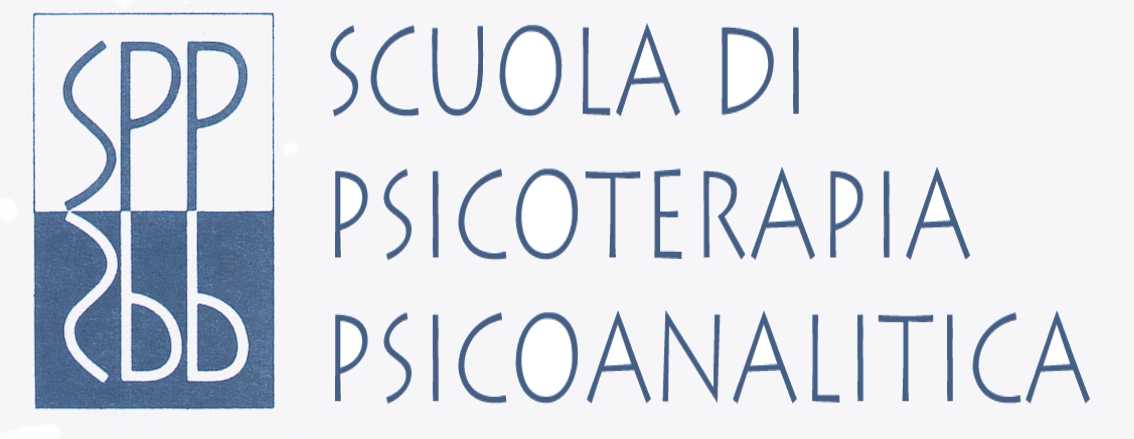 dell’Età Evolutiva MilanoSeminari Post-specializzazioneIl Corso di specializzazione in Psicoterapia Psicoanalitica dell’Età Evolutiva SPP di Milano propone un corso di formazione post-specializzazione per psicoterapeuti dell’età evolutiva su:Teoria e tecnica delle psicoterapie brevi ad orientamento psicoanalitico per l'eta' evolutiva                 (seconda edizione).Programma del corso: indicazioni e controindicazioni per la psicoterapia breve in età evolutiva, presentazione e confronto tra i diversi modelli di psicoterapia breve ad orientamento psicoanalitico per bambini e adolescenti, studio delle modalità tecniche di intervento attraverso la presentazione di casi clinici esemplificativi, discussione e supervisione di casi presentati dai partecipanti.Il seminario è riservato a psicoterapeuti dell'età evolutiva, anche non specializzati presso la SPP.Il corso si articolerà in 8 incontri di due ore ciascuno.  Gli incontri si terranno presso la sede SPP di via Pergolesi 27 a Milano, dalle ore 10 alle ore 12, in data: 3 febbraio,       3 Marzo, 7 Aprile, 5 Maggio, 9 giugno, 15 settembre, 6 ottobre, 9 novembre 2018.E’ previsto un numero massimo di partecipanti (15).Docente: dott.ssa Alessandra Sala, psicologa psicoterapeuta psicoanalistaCosti: Psicoterapeuti ex allievi SPP: 250 euro più IVA, Psicoterapeuti esterni: 330 euro più IVA. Le domande di iscrizione devono pervenire via mail alla Segreteria SPP entro 30 gennaio 2018, la quota di iscrizione dovrà essere pagata entro la data del primo incontro (3/2/2018), con bonifico bancario sul conto intestato a SPP- Scuola di Psicoterapia Psicoanalitica IBAN IT 06 I 03111 01654 000000000864   Per informazioni ed iscrizioni: Segreteria SPP, scuolapsicoterapiamilano@ gmail.com, tel.0266712465  (lun/ven. h. 10/17).